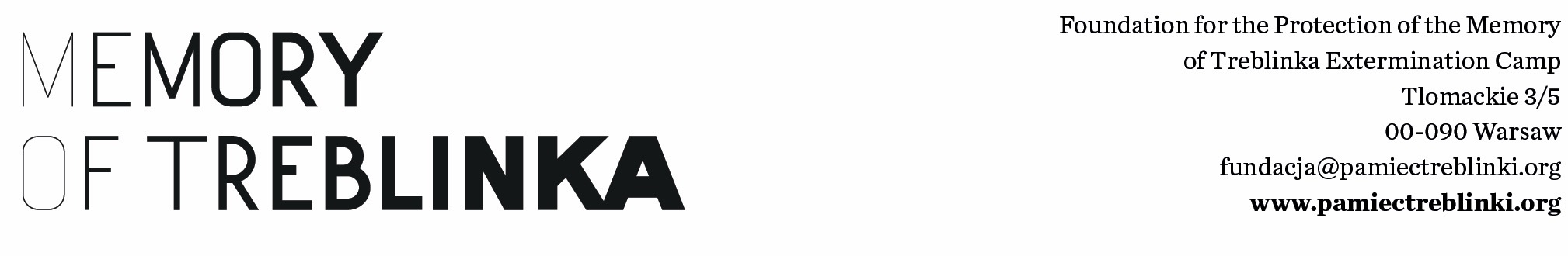 „Book of Names” questionnaire.……………………………	          …………………………….    	                   ……………………………………..       (town)		                 (date)						  (signature)We ask that you return the questionnaire by mail or by e-mailing a scanned copy to the "Memory of Treblinka" FoundationThe administrator of your personal data is the Foundation for the Protection of the Memory of Extermination Camp in Treblinka ("Memory of Treblinka" Foundation), which is based in Warsaw, postal code 00-090, Tłomackie Street 3/5. You have a number of rights under the Regulation (EU) 2016/679 of the European Parliament and of the Council of 27 April 2016 on the protection of individuals with regard to the processing of personal data and on the free movement of such data and repealing Directive 95/46/EC ("GDPR").Your data will be processed for the purpose of conducting scientific and historical research, in particular the creation of a list of victims of the Treblinka II extermination camp (Article 6 paragraph 1 letter "a" of the GDPR Regulation). Your consent for this processing is a condition for the inclusion of data contained in the submitted questionnaire to the held by the Treblinka Foundation documentation of Holocaust victims in the Treblinka II extermination camp.The recipient of your personal data may only be entities authorized under the law and contracts concluded by the Foundation to implement our statutory objectives.Detailed information about the purposes of data processing, processing periods and your rights are included in the document: "Privacy Policy", posted on the website:http://pamiectreblinki.pl/ochrona-danych-osobowych/You can complain at any time about the processing of your personal data to the supervisory authority.□ I declare that I have read the Privacy Policy posted on the Foundation website and agree to the Foundation's processing of personal data provided by me for the purposes of scientific and historical research, including the creation of a list of victims of Treblinka II extermination camp, described in this Policy.□ I agree to disclose only my name, surname and my connection with the victim to other entities collecting data of victims of Holocaust or conducting scientific and historical research, provided that they sign with the “Memory of Treblinka” Foundation an agreement regulating the processing of personal data by these entities in accordance with the applicable law.□ I agree to share my name, surname and my connection with the Holocaust victim on the universally accessible website of the " Memory of Treblinka" Foundation.Name and surname – if applicable, names used previously, in the case of women – maiden names:Date and place of birth:Place of residence (before and during the war – in which ghetto was the person placed):
Parents’ names (mother’s maiden name):
Education:Trade (before and after the war):Place of death:Other information:Spouse:Children:Other people who were murdered: In what relation to you was the person (people) described?What is the source of information about the person described?
Name and surname of the person completing this questionnaire:Contact details (email, address,and telephone): Date of completing the questionnaire: 